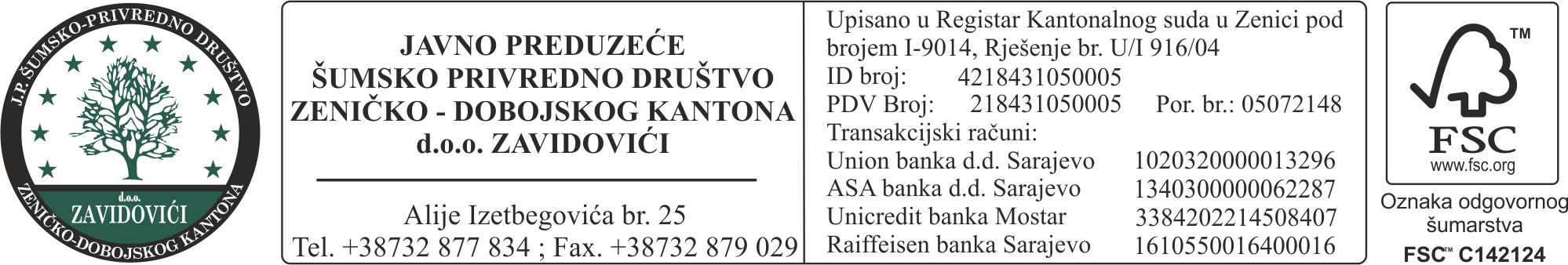 Broj: 03- 2897-1/19     Dana, 06.09.2019.godineJ  A  V  N  O      N  A  D   M  E  T  A  NJ   E      br. 07– PS/19DOKUMENTACIJA ZA JAVNO NADMETANJESeptembar,  2019. godineNa osnovu Odluke direktora o raspisivanju Javnog nadmetanja putem prikupljanja pismenih ponuda,  br   03-2897/19  od  03.07.2019.raspisuje se:J A V N O    N A D M E T A NJ E  br 07–PS/19PREDMET OGLASA:Raspisuje se Javno nadmetanje u JP „ŠPD ZDK“ d.o.o. Zavidovići za prikupljanje pismenih ponuda:Prodaja rabljenih vozila i mašina DUKUMENTACIJA : Dokumentacija sa svim neophodnim informacijama za Javno nadmetanje broj 07– PS/19 može se dobiti u prostorijama JP ''ŠPD ZDK'' d.o.o. Zavidovići .Za informacije obratiti se na brojeve telefona 032/ 877-834, 032/877-753Pravo učešća imaju sva fizička i pravna lica.Uvjeti koje moraju ispunjavati ponuđači i dokaze koje dostavljaju u ponudi :Ako ponudu dostavlja fizičko lice potrebno je dostaviti:Podatke o fizičkom licu ( ime, prezime, ime jednog roditelja, broj žiro računa i naziv banke, adresa i broj telefona) Dokaz o uplati garancije za ozbiljnost ponude, za svaki lot posebna uplata na posebnoj uplatnici ( 10% od početne vrijednosti lot-a, kako je navedeno po lot-ovima).Cjenovni obrazac ponude u KM potpisan od strane ponuđača sa brojem lota na koji se aplicira,Potpisanu izjavu ( nalazi se u prilogu javnog poziva) (2) Ako ponudu dostavlja pravno lice potrebno je dostaviti:a) Podatke o pravnom licu ( rješenje o upisu u sudski registar, ovjereno od strane nadležnog  organa, ime ovlaštenog lica za zastupanje u postupku licitacije, adresa, broj telefona, broj žiro računa, broj i naziv banke) b)  Uvjerenje o poreznoj registraciji, Dokaz o uplati garancije za ozbiljnost ponude, za svaki lot posebna uplata na posebnoj uplatnici ( 10% od početne vrijednosti lot-a, kako je navedeno po lot-ovima).Cjenovni obrazac ponude u KM mora biti i ovjerena pečatom pravnog lica sa brojem lota na koji se aplicira,Potpisanu i ovjerenu izjavu ( nalazi se u prilogu javnog poziva) Licitacija će biti punovažna i ako ponudu dostavi samo jedan ponuđač za jedan lot .        Ponuda mora biti potpisana od strane podnosioca a ako je ponuđač pravno lice mora biti i          ovjerena pečatom pravnog lica.Svi navedeni dokazi dostavljaju se u  ovjerenoj kopiji. Traženi dokazi se dostavljaju u zatvorenoj koverti sa naznakom „dokazi za licitaciju broj: PS-07/19 “ kao i naznakom „ne otvarati. U slučaju da ponuđač propusti da dostavi tažene dokaze u propisanom roku, ugovor se dodjeljuje drugorangiranom ponuđaču. Ukoliko su cijene dva ili više ponuđača identične za jedan isti lot i istu količinu, bit će pozvani na usmenu licitaciju-nadmetanje.U pozivu za usmenu licitaciju, ponuđači/kupci će biti obavješteni o mjestu, datumu i početku zakazanog usmenog nadmetanja kao i o najmanjem iznosu podizanja cijene. Licitirati se ne može ispod prvobitno ponuđene cijene u ponudi. Ukoliko se jedan od ponuđača ne pojavi na zakazanom usmenom nadmetanju ugovor će se dodijeliti ponuđaču/kupcu koji je pristupio nadmetanju. U slučaju da se niti jedan ponuđač ne pojavi na zakazanom usmenom nadmetanju, LOT se poništava. Kupac plaća robu prije preuzimanja rabljenih vozila i mašinaRok za podnošenje ponuda: Ponude slati u zatvorenoj koverti najkasnije do  16.09.2019. godine do   10,00 sati  na protokol JP “ŠPD ZDK” d.o.o. Zavidovići, sa naznakom ''Licitacija br 07– PS/19 –prodaja rabljenih vozila i mašina -NE OTVARATI .Rok za dostavljanje ponuda ističe 16.09.2019. godine u 10,00 sati. Ponude koje su dostavljene po isteku ovog roka će biti vraćene ponuđaču neotvorene.     Cjenovni obrazac ponude treba biti potpisan i popečaćen.Prijave slati na adresu: JP “ŠPD ZDK” d.o.o. Zavidovići, Ulica Alije Izetbegovića br.25. ZavidovićiOtvaranje ponuda: Javno otvaranje će se obaviti dana 16.09.2019.godine u 11,00 sati u prostorijama Uprave društva u Zavidovićima u Ulici Alije Izetbegovića br. 25.Uslovi plaćanja: Ponuđač je dužan uz traženu dokumentaciju priložiti dokaz o uplati garancije za ozbiljnost ponude, 10 % od ukupne vrijednosti/cijene, za količinu na koju se aplicira.Za LOT-  1    iznos uplate      100,00    KMZa LOT-  2    iznos uplate        39,00    KMZa LOT-  3    iznos uplate        35,00    KMZa LOT-  4    iznos uplate      172,00    KMZa LOT-  5    iznos uplate      258,00    KMZa LOT-  6    iznos uplate        56,00    KMZa LOT-  7    iznos uplate      473,00    KMZa LOT-  8    iznos uplate      215,00    KMZa LOT-  9    iznos uplate        48,00    KMZa LOT-10    iznos uplate        86,00    KMZa LOT-11    iznos uplate        56,00    KMZa LOT-12    iznos uplate        56,00    KMZa LOT-13    iznos uplate       645,00   KMZa LOT-14    iznos uplate         86,00   KMZa LOT-15    iznos uplate         42,00    KMZa LOT-16    iznos uplate        150,00   KMZa LOT-17    iznos uplate        150,00   KMZa LOT-18    iznos uplate        800,00   KMZa LOT-19    iznos uplate        100,00   KMZa LOT-20    iznos uplate          39,00   KMZa LOT-21    iznos uplate        300,00   KMZa LOT-22    iznos uplate        104,00   KMZa LOT-23    iznos uplate          86,00   KMZa LOT-24    iznos uplate         300,00  KMZa LOT-25    iznos uplate         200,00  KMZa LOT-26    iznos uplate           40,00  KMZa LOT-27    iznos uplate           43,00  KMZa LOT-28    iznos uplate           43,00  KMZa LOT-29    iznos uplate         108,00  KMZa LOT-30    iznos uplate          86,00   KMZa LOT-31    iznos uplate          86,00   KMZa LOT-32    iznos uplate          22,00   KMZa LOT-33    iznos uplate          43,00  KMZa LOT-34    iznos uplate          86,00  KMZa LOT-35    iznos uplate        200,00  KMZa LOT-36    iznos uplate         39,00  KMZa LOT-37    iznos uplate         39,00  KMZa LOT-38    iznos uplate        150,00  KMZa LOT-39    iznos uplate        200,00  KMZa LOT- 40    iznos uplate       150,00  KMZa LOT-  41   iznos uplate              150,00  KMZa LOT-  42   iznos uplate              200,00  KMZa LOT-  43   iznos uplate              50,00    KMZa LOT-  44   iznos uplate              200,00  KMZa LOT-  45   iznos uplate              50,00    KMKriterijum za odabir najuspješnijeg ponuđača: Kriterijum za odabir najuspješnijeg ponuđača, u svojstvu kupca, je najviša ponuđena cijena.Ugovor će se dodijeliti prvorangiranom ponuđaču koji je ponudio najvišu cijenu za količinu na koju je aplicirao.Ugovorne obaveze: Utovar na prijevozno sredstvo je obaveza kupca. Kupac je dužan prije preuzimanja rabljenih vozila i mašina priložiti dokaz o uplati preostalog iznosa vrijednosti njegove ponude umanjenu za iznos garancije koju je uplatio za ozbiljnost ponude. Prije preuzimanja rabljenih vozila i mašina (a koje se u opisu vode kao sekundrna sirovina) u prisutnosti predstavnika Kupca i Prodavca izvršit će se vaganje. Na osnovu težine utvrđene vaganjem sačinit će se ugovor o prodaji, kojim će se utvrditi ukupna cijena, a koja je rezultat težine i ponuđene cijene u  KM/kg.Prodavac je dužan Kupcu dostaviti vlasničku dozvolu nakon potpisivanja ugovora samo za vozila koja se prodaju komplet u viđenom stanju. Za vozila koja se prodaju kao sekundarne sirovine, Kupac nema obavezu dostviti Prodavcu vlasničku dozvolu.  U koliko kupac odustane od kupovine nakon što je njegova ponuda prihvaćena ili od realizacije ugovora, prodavac će zadržati uplaćen iznos garancije za ozbiljnost ponude i zadržava pravo dodjeliti ugovor prvom slijedećem ponuđaču sa liste uspješnih ponuđača .Žalbeni rok:Žalba na Odluku o izboru najuspješnijeg ponuđača se može izjaviti prodavcu JP ,,ŠPD ZDK“ d.o.o. Zavidovići u roku od 2 dana (ne računajući neradne dane).Dodatne informacije: O rezultatima licitacije ponuđači će biti blagovremeno obavješteni. Zapisnik sa otvaranja ponuda će se učesnicima dostaviti u roku od 3 dana. Učesnicima u licitaciji čije ponude ne budu prihvaćene, uplaćena garancija od 10 % će biti vraćena nakon okončanja licitacije. Ukoliko ponuđena jedinična cijena je neodređena ili niža od početnih cijena u obrascima, ponuda će se smatrati neprihvatljivom i kao takva će biti odbijena. Ne može se ponuditi cijena manja od početne cijene prodavca. Ukoliko ponuda ne bude kompletna u dijelu tražene dokumentacije odnosno ponuđač bude ocijenjen kao nekvalificiran za učešće u nadmetanju, ista će se odbaciti. Tekst ove licitacije možete pogledati na našoj web stranici : www.spdzdk.ba  .Zainteresovani tekst oglasa i obrazac za dostavljanje ponude kao i Izjavu mogu preuzeti na pomenutoj web stranici ili putem e maila. Sve informacije vezano za licitaciju možete dobiti i na broj telefona: 032/ 878-834.Dostavljeno:								Komisija za prodaju                                                                Poslovne jedinice 1-9	a/a										  Komisija za provođenje javnog nadmetanja-licitacije: Zvekić Avdić Elvira, dipl.pravnik  ________________Smajilbegović Hikmet, dipl.ing.šum _______________Imamagić Armin, ecc                        ________________DIREKTOR__________________________Devedžić Jasmin, dipl.pravnikJa, nižepotpisani________________________, sa ličnom kartom broj:_______________  izdatom  od___________________, u svojstvu  predstavnika  privrednog društva________________________________  ID broj:________________________ ,čije  sjediste  se  nalazi  u Općini________________________na  adresi_____________________, kao ponuđač, potencijalni kupac u postupku prodaje rabljenih vozila i mašina putem licitacije broj: PS-07/19  a koju provodi ugovorni organ  JP ŠPD-ZDK d.o.o. Zavidovići kao prodavac, za koje je objavljeno obavještenje o prodaji  u dnevnom listu Dnevni Avaz kao i na web stranici: www.spdzdk.ba , pod punom materijalnom i krivičnom odgovornošću:                   I  Z  J  A  V   LJ   U   J   E   M Pregledao sam i prihvatam u potpunosti sadržaj tenderske dokumentacije/javnog nadmetanja za prodaju rabljenih vozila i mašina putem licitacije broj: PS-07/19. Ovom izjavom prihvatam  njene odredbe u cijelosti, bez ikakvih rezervi ili ograničenja.Saglasan sam sa svim uslovima ugovornih obaveza,  uslovima plaćanja kao i kriterijumima za odabir najuspješnijeg ponuđača propisanih u ovom pozivu za dostavljanje ponuda .Ugovorni organ, će isključiti ponuđače kao nekvalifikovane koji propuste da dostave  tražene dokaze ili dostave pogrešne informacije, po bilo kojoj naprijed navedenoj tački.U slučaju ozbiljne sumnje u pogledu autentičnosti ili čitljivosti kopije, ugovorni organ može zahtijevati da se dostave dokumenti u originalu.Potpis i pečat ponuđača:                                       ___________________CJENOVNI OBRAZAC PONUDEJP ŠPD ZDK - UpravaLOT Vozilo/mašinaOznaka za identifikacijuOpis stanjaNačin prodajeProcjena vrijednosti ili početna cijena (KM)bez PDV-aProcjena vrijednosti ili početna cijena (KM)bez PDV-aJedinična početna cijena po kg bez PDV-aPonuđena jedinična cijena po kg bez PDV-aUkupna ponuđena cijena za LOT bez PDV-aLOT 1Putničko vozilo - Škoda FabiaE27 J 012Vozilo oštećeno u saobraćajnoj nezgodi.       Glavni sklopovi i uređaji ispravni. Registrovano do 4.12.2019. Kompletno, u viđenom stanju                               1.000                                   1.000    Potpis ponuđačaPotpis ponuđačaPotpis ponuđačaPJ Šumarija OlovoLOT Vozilo/mašinaOznaka za identifikacijuOpis stanjaNačin prodajeProcjena količine (kg) okvirnoProcjena vrijednosti ili početna cijena (KM)bez PDV-aJedinična početna cijena po kg bez PDV-aPonuđena jedinična cijena po kg bez PDV-aUkupna ponuđena cijena za LOT bez PDV-aLOT 2Putničko vozilo VW Golf 2A32 T 269Nije u upotrebi, neregistrovanoSekundarna sirovina       900                    387    0,43LOT 3Putničko vozilo - Volkswagen Transporter042 T 058Nije u upotrebi, neregistrovano. Ostala šasija i školjka.Sekundarna sirovina       800                    344    0,43LOT Vozilo/mašinaOznaka za identifikacijuOpis stanjaNačin prodajeProcjena količine okvirno (kg)Procjena vrijednosti ili početna cijena (KM)bez PDV-aJedinična početna cijena po kg bez PDV-aPonuđena jedinična cijena po kg bez PDV-aUkupna ponuđena cijena za LOT bez PDV-aLOT 4Vozilo za prevoz putnika Minibus IVECOA74 M 568Nije u upotrebi, neregistrovanoSekundarna sirovina    4.000                 1.720    0,43LOT 5Teretno vozilo Kamion FAP 1921 T24 E 206Nije u upotrebi, neregistrovanoSekundarna sirovina    6.000                 2.580    0,43LOT 6Putničko vozilo NISAN TeranoM02 T 746Nije u upotrebi, neregistrovano. Ostala šasija, školjka i motor.Sekundarna sirovina    1.300                    559    0,43LOT 7Teretno vozilo sa dizalicom za prevoz oblovine FAP 1620, 1988. g.T34 K 347Vozilo u veoma lošem stanju, Rastavljen motor, pukao blok motoraSekundarna sirovina  11.000                 4.730    0,43LOT 8Radna mašina - Buldozer CaterpillarOstala samo šasija i kabinaSekundarna sirovina    5.000                 2.150    0,43LOT 9Putničko vozilo VW Golf 2A23 K 484Koristi se u Duboštici, ali u veoma lošem stanju. Velika potrošnja.Sekundarna sirovina    1.100                    473    0,43LOT 10Šumski traktor - LKT 81TGaražni broj 4Ostala samo šasija i kabinaSekundarna sirovina    2.000                    860    0,43LOT 11Putničko vozilo NISAN Terano?Nije u upotrebi, neregistrovano. Ostala šasija, školjka i motor.Sekundarna sirovina    1.300                    559    0,43LOT 12Putničko vozilo NISAN Terano?Nije u upotrebi, neregistrovano. Ostala šasija, školjka i motor.Sekundarna sirovina    1.300                    559    0,43LOT 13Ostali materijali od čelika i lijevanog gvožđaOstaci metalnih materijala stvoreni u postupku održavanja.Sekundarna sirovina  15.000                 6.450    0,43LOT 14Putničko vozilo Kombibus Mercedes MB 100A45 E 912Nije u upotrebi, neregistrovanoSekundarna sirovina    2.000                    860    0,43LOT Vozilo/mašinaOznaka za identifikacijuOpis stanjaNačin prodajeProcjena količine (kg)okvirnoProcjena vrijednosti ili početna cijena (KM)bez PDV-aJedinična početna cijena po kg bez PDV-aPonuđena jedinična cijena po kg bez PDV-aUkupna ponuđena cijena za LOT bez PDV-aLOT 15Putničko vozilo - Škoda Felicia, dizel, 1.896 cm3, 47 kW, 2000. g.E72 T 212Nije u upotrebi, u voznom ali veoma lošem stanju, neregistrovano.Sekundarna sirovina       960                    413    0,43LOT 16Putničko vozilo NISAN Terano, dizel, 2.664 cm3, 92 kW, 2001. g.A39 M 372U voznom stanju, neracionalno korištenje. Registrovan do 27.8.2019.Kompletno, u viđenom stanju----             1.500    ----LOT 17Putničko vozilo NISAN Terano, dizel, 2.664 cm3, 92 kW, 2001. g.K20 E 491U voznom stanju, neracionalno korištenje. Registrovan do 18.12.2019.Kompletno, u viđenom stanju----             1.500    ----LOT 18Šumski traktor - Belt GV70U voznom stanju, neracionalno korištenjekompletno, u viđenom stanju----             8.000    ----LOT 19Putničko vozilo - Volkswagen Transporter, 8+1, dizel, 2.370 cm3, 57 kW, 1997. g.042 T 060Koristi se, ali u veoma lošem stanju. Registrovano do 14.12.2019.Kompletno, u viđenom stanju----             1.000    ----LOT 20Putničko vozilo - kombi Hyundai H1, 8+1, dizel, 2.476 cm3, 74 kW, 2002. g.A53 T 416Nije u upotrebi, neregistrovano, loše stanje vozila, posjeduje sve uređaje, u voznom stanju,Sekundarna sirovina9000,43LOT 21Autobus IVECO Otoyol, dizel, 4.700 cm3, 74 kW, 1998. g.T12 K 540Koristi se, u voznom stanju. Registrovano do 8.7.2019.Kompletno, u viđenom stanju----             3.000    ----Potpis ponuđačaPotpis ponuđačaPotpis ponuđačaPJ Šumarija VarešLOTVozilo/mašinaOznaka za identifikacijuOpis stanjaNačin prodajeProcjena količine (kg)okvirnoProcjena vrijednosti ili početna cijena (KM)bez PDV-aJedinična početna cijena po kg bez PDV-aPonuđena jedinična cijena po kg bez PDV-aUkupna ponuđena cijena za LOT bez PDV-aLOT 22Teretno vozilo VW Dopelkab469 T 970Nije u upotrebi, neregistrovano.Sekundarna sirovina    2.400                 1.032    0,43LOT 23Šumski traktor - TorpedoNije u upotrebi, rastavljen.Sekundarna sirovina    2.000                    860    0,43LOT 24Putničko vozilo Kombibus Mercedes MB 100 2874 cm3, 75 kW, 14+1, 1999. g.A11 O 435Nije u upotrebi, neregistrovano, loša šasija i limarija.Kompletno, u viđenom stanju----             3.000    LOT 25Putničko vozilo LADA Niva, BMB, 1.690 cm3, 59 kW, 2006. g.780 M 660Neispravna. Neregistrovana. Neracionalno korištenje zbog visoke potrošnje.Kompletno, u viđenom stanju----             2.000    Potpis ponuđačaPotpis ponuđačaPotpis ponuđačaJP ŠPD ZDK - PJ Šumarija VisokoJP ŠPD ZDK - PJ Šumarija VisokoLOTVozilo/mašinaOznaka za identifikacijuOpis stanjaNačin prodajeProcjena vrijednosti ili početna cijena (KM)bez PDV-aProcjena vrijednosti ili početna cijena (KM)bez PDV-aJedinična početna cijena po kg bez PDV-aPonuđena jedinična cijena po kg bez PDV-aUkupna ponuđena cijena za LOT bez PDV-aLOT 26Putničko vozilo - Volkswagen Golf 2, dizel, 1.570 cm3, 51 kW, 1986. g.019-K-390Ne koristi se, ispravan, neracionalno korištenje. Ispravni osnovni sklopovi i uređaji.U viđenom stanju                                  400                                      400    ----Potpis ponuđačaPotpis ponuđačaPotpis ponuđačaJP ŠPD ZDK - PJ Šumarija KakanjJP ŠPD ZDK - PJ Šumarija KakanjLOTVozilo/mašinaOznaka za identifikacijuOpis stanjaNačin prodajeProcjena količine (kg)okvirnoProcjena vrijednosti ili početna cijena (KM)bez PDV-aJedinična početna cijena po kg bez PDV-aPonuđena jedinična cijena po kg bez PDV-aUkupna ponuđena cijena za LOT bez PDV-aLOT 27Putničko vozilo - Volkswagen Transporter019-K-390Dugo se ne koristi, neispravan - ostaci vozilaSekundarna sirovina1000                430    0,43LOT 28Putničko vozilo - Volkswagen Transporter223 J 074Dugo se ne koristi, neispravan - ostaci vozilaSekundarna sirovina1000                430    0,43LOT 29Kombibus TAM A90379 J 237Dugo se ne koristi, neispravan - ostaci vozilaSekundarna sirovina2500             1.075    0,43LOT 30Kombi Mercedes MBK95 A 726Dugo se ne koristi, neispravan.Sekundarna sirovina2000                860    0,43LOT 31Minibus LT 46379 J 291Dugo se ne koristi, neispravan - ostaci vozilaSekundarna sirovina2000                860    0,43LOT 32Lada Niva780 M 659Dugo se ne koristi, neispravan - ostaci vozilaSekundarna sirovina500                215    0,43LOT 33Putničko vozilo - Volkswagen Golf 2A46 E 617Dugo se ne koristi, neispravan.Sekundarna sirovina1000                430    0,43LOT 34Traktor Timberjack 350Gar. br. 5Ostala samo šasija i kabina.Sekundarna sirovina2000                860    0,43Potpis ponuđačaPotpis ponuđačaPotpis ponuđačaPJ Šumarija ZavidovićiLOTVozilo/mašinaOznaka za identifikacijuOpis stanjaNačin prodajeProcjena vrijednosti ili početna cijena (KM)bez PDV-aProcjena vrijednosti ili početna cijena (KM)bez PDV-aJedinična početna cijena po kg bez PDV-aPonuđena jedinična cijena po kg bez PDV-aUkupna ponuđena cijena za LOT bez PDV-aLOT 35Putničko vozilo - Volkswagen Transporter, 2.461 cm3, 65 kW, 8+1, 2000. g.J65 A 733Koristi se, registrovan do 20.11.2019. Loše stanje vozila, visoka potrošnja, neracionalno korištenje.                   Uslovna prodaja: Prije prodaje neophodna nabavka vozila tipa VW Caddy sa 5 sjedišta za RJ Građenje, za poslove građenja.Kompletno, u viđenom stanju                               2.000                                   2.000    ----LOT 36Putničko kombi vozilo - Hyundai H1009 A 842Ne koristi se već nekoliko godina. Parkiran u voznom ali veoma lošem stanju zbog neracionalnosti korištenja.Sekundarna sirovina0,43LOT 37Putničko kombi vozilo - Hyundai H1797 T 543Ne koristi se već nekoliko godina. Parkiran u voznom ali veoma lošem stanju zbog neracionalnosti korištenja.Sekundarna sirovina0,43LOT 38Putničko vozilo LADA Niva, BMB, 1.690 cm3, 59 kW, 2006. g.J32 A 625Neispravna. Neregistrovana. Neracionalno korištenje zbog visoke potrošnje.Kompletno, u viđenom stanju                               1.500                                   1.500    ----LOT 39Putničko vozilo LADA Niva, BMB, 1.690 cm3, 59 kW, 2006. g.780 M 652Ne koristi se. Neregistrovana. Neracionalno korištenje zbog visoke potrošnje.Kompletno, u viđenom stanju                               2.000                                   2.000    ----LOT 40Putničko vozilo LADA Niva, BMB, 1.690 cm3, 59 kW, 2006. g.902 K 658Ne koristi se. Neregistrovana. Neracionalno korištenje zbog visoke potrošnje.Kompletno, u viđenom stanju                               1.500                                   1.500    ----LOT 41Putničko vozilo LADA Niva, BMB, 1.690 cm3, 59 kW, 2006. g.780 M 672Ne koristi se. Neispravan motor. Neregistrovana. Neracionalno korištenje zbog visoke potrošnje.Kompletno, u viđenom stanju                               1.500                                   1.500    ----LOTVozilo/mašinaOznaka zaidentifikacijuOpis stanjaNačin prodajeProcjenjena vrijednost ilipočetna cijena (KM)bez PDV-aProcjenjena vrijednost ilipočetna cijena (KM)bez PDV-aJediničnapočetnacijena pokg bezPDV-aPonuđenajediničnacijena pokg bez PDV-aUkupnaponuđenacijena za LOT bezPDV-aLOT 42Putničko vozilo LADA Niva, BMB, 1.690 cm3, 59 kW, 2006. g.780 M 654Koristi se, registrovana do 22.9.2019.                        Loše stanje vozila, visoka potrošnja, neracionalno korištenje.Kompletno, u viđenom stanju                               2.000                                   2.000    ----LOT 43Putničko vozilo - Volkswagen Golf 2, dizel, 1.570 cm3, 40 kW, 1987. g.T75-E-188Neispravno, neregistrovano. Ispravni ključni sklopovi i uređaji.Kompletno, u viđenom stanju                                  500                                      500    ----Potpis ponuđačaPotpis ponuđačaPotpis ponuđačaJP ŠPD ZDK - PJ Šumarija ŽepčeJP ŠPD ZDK - PJ Šumarija ŽepčeLOTVozilo/mašinaOznaka za identifikacijuOpis stanjaNačin prodajeProcjena vrijednosti ili početna cijena (KM)bez PDV-aProcjena vrijednosti ili početna cijena (KM)bez PDV-aJedinična početna cijena po kg bez PDV-aPonuđena jedinična cijena po kg bez PDV-aUkupna ponuđena cijena za LOT bez PDV-aLOT 44Putničko vozilo - Volkswagen Transporter, 2.461 cm3, 75 kW, 8+1, 1997. g.M41 T 082Koristi se, registrovan do 6.12.2019. Loše stanje vozila, visoka potrošnja, neracionalno korištenje.Kompletno, u viđenom stanju                               2.000                                   2.000    ----Potpis ponuđačaPotpis ponuđačaPotpis ponuđačaJP ŠPD ZDK - PJ Šumarija TešanjJP ŠPD ZDK - PJ Šumarija TešanjLOTVozilo/mašinaOznaka za identifikacijuOpis stanjaNačin prodajeProcjena vrijednosti ili početna cijena (KM)bez PDV-aProcjena vrijednosti ili početna cijena (KM)bez PDV-aJedinična početna cijena po kg bez PDV-aPonuđena jedinična cijena po kg bez PDV-aUkupna ponuđena cijena za LOT bez PDV-aLOT 45Putničko vozilo - Volkswagen Golf 2, dizel, 1.588 cm3, 40 kW, 1991. g.237 J 750Koristi se, ali u veoma lošem stanju. Registrovano do 25.7.2019.                          Kompletno, u viđenom stanju                                  500                                      500    ----Potpis ponuđačaPotpis ponuđačaPotpis ponuđača